 L8任務單                                  3年3班   號 姓名：              【課前任務】任務一：補充知識，閱讀課文1.補充知識：2.默念課文，用鉛筆描出所有的標點符號，並圈出自己不懂的課文語詞。3.有感情的讀出整課課文。（念完請家長、老師或同學簽名：              ）任務二：根據課文，回答問題1.本課文體屬於(        )，全課分成(     )個自然段，用①②……將自然段標示在課本上。2.從文章中我們可以知道「大自然的美術館」作者敘述野柳地質公園的景色，屬於下列哪些類型的記敘文，請圈出來。（ 寫人 ／ 記事 ／ 寫物 ／ 寫景 ）3.完成表格：練習幫意義段下標題，將課文重點整理在表格內(著重在對景物的描述)任務三：這一課有14個生字，請用螢光筆描課本P86的生字筆順，並用藍筆把易錯的筆畫圈起來，再用紅筆將自己猜不出來的部首做記號。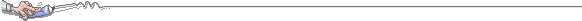 【課中任務】任務四參考課文描述與圖片，畫出簡易的路線圖【景物描寫】上學期我們學過「寫景」的方法分為「移動描寫」與「定點描寫」。「移動描寫」指的是：依序描寫景物，每一段清楚寫出觀察位置轉變時所看到的景點。以「大自然美術館」一課為例，寫出作者移動時所描寫的景物。    「定點描寫」指的是「站在定點，人的位置不動，有順序的描寫景物。可以由低到高、由遠到近，這便是定點描寫」。閱讀「大自然的美術館」課文中，屬於定點描寫的部分是第（三、四）段。任務五：這一課藉由作者豐富的想像，介紹野柳的奇石奇景。作者先寫野柳有各種形狀的岩石，再描述岩石不同的造型，從主題出發，進而細節描述，讓大家更清楚明白，並在最後抒發想法和感受。換你試試看(可參考國習P67)第①步：先寫出要介紹的「主題」。第②步：接著對主題進行「觀察」並勾選觀察項目。第③步：描寫出主題下的各個細節。第④步：使用「有的……有的……還有的……」把各個細節串連起來。(在最後抒發感受會更好喔！)任務六：參考任務二繪製心智圖(空白本)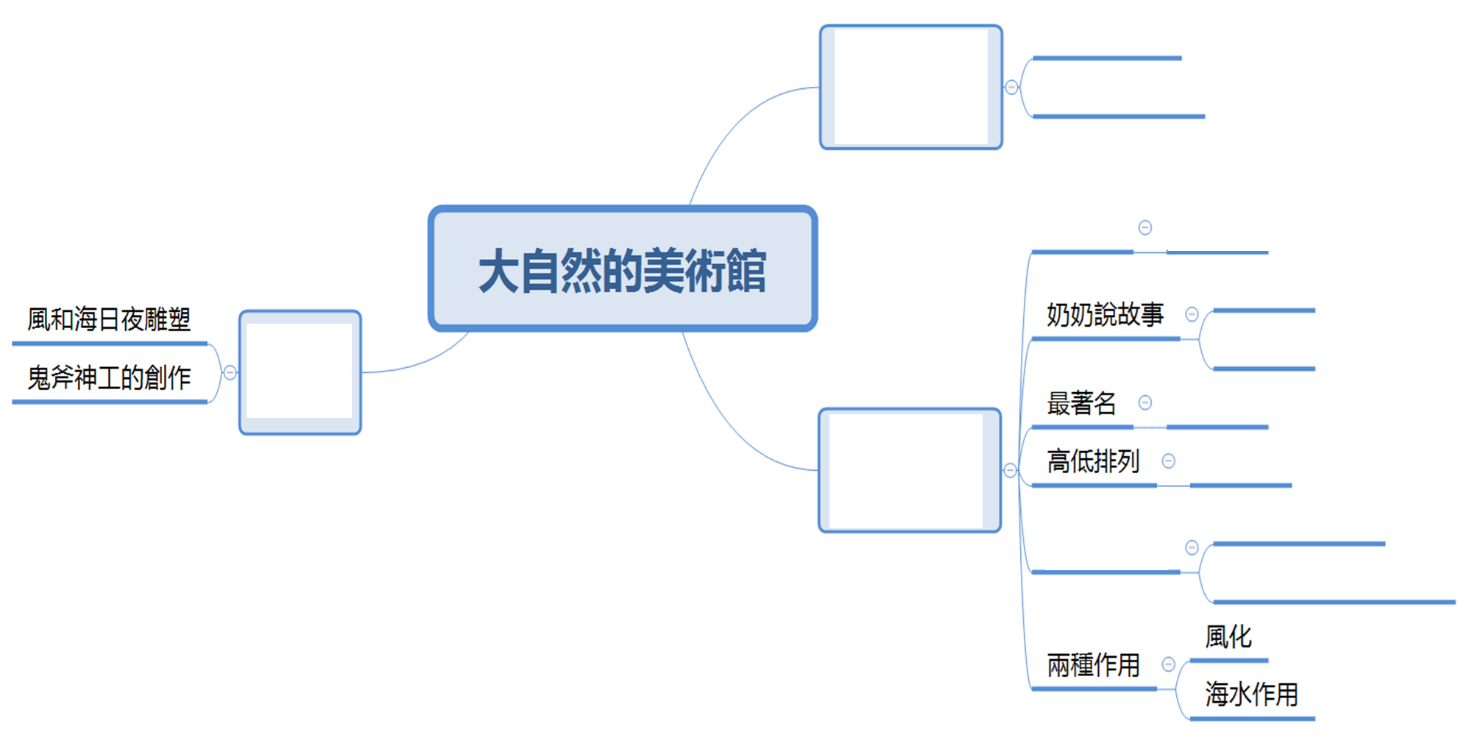 【課後任務】任務七：綜合練習★成語一把罩：將適當的成語填入句子中1. 他平常看起來（　　        　　），溫和有禮，想不到遇到強權惡霸時也會挺身
   而出，仗義執言。2. 我知道這個東西不值錢，但是（　　        　　），我就是捨不得把它丟掉。3. 我們不能（　　        　　），只看見眼前的利益，必須考慮深遠一些。4. 我畫的這一幅山水畫只是（　　        　　），難登大雅之堂。5. 他是一個（　　        　　）的企業家，總是不斷追求更高的利潤。★改錯字1. (　　）（　　　）沿著嚴石步道往前走，就可以看到奇特的野柳甲。2.(　　　）（　　　）這位藝術家捏溯的陶土作品軌斧神工，令人讚嘆。3.(  　） (  　）這個地方出產的香姑品值特別好。★選擇題(   )1.下列哪個選項「　」中的字音相同？　「燭」臺／建「築」　地「質」
       ／人「質」　「散」落／「散」文　「斧」頭／「附」加。(   )2.「姐姐在書房裡□在寫功課，□□在準備明天的考試，□□是在上網查資
      料？」空格中應該填入哪組關聯詞？　是，可是，於是　是，也是，又是　
      是，不是，就是　是，或是，還是。(   )3.「參加夏令營的朋友來自四面八方，□□精通英語，□□擅長繪畫，□□□
      是運動健將。」空格中應該填入哪組關聯詞？　一邊，一邊，又一邊　有
      的，有的，還有的　好像，好像，又好像　或許，或許，也或許。(   )4.「沿著這一□觀景步道繼續往前走，你就可以看到一 □吊橋，橋上立了一□
      大石頭。」空格中依序應該填入哪些字？　條，座，顆　幅，件，根 
      片，座，顆　條，輛，張。(   )5.大自然的美術館一課中，野柳地質公園位於臺灣哪個方位？　東部　西
      部　南部　北部。(   )6.兩種不同的事物，只要有相同的地方，就可以拿來互相比方，這就是「譬
      喻」修辭。下列哪個句子不是使用了譬喻的修辭法？　那些水珠散落在石頭
      四周，再慢慢的滴下來，好像一顆顆雪白的珍珠。　大浪拍打著燭臺石，濺
      起了滿天細白的水珠。　野柳岬就像一隻烏龜，靜靜的趴在海邊。　岩石
      有的像剛切好的豆腐。(   )7.「再往前走，就是最著名的『女王頭』。高貴的女王微微揚著頭，她是在聽
      著海風的輕唱，或是在看著天邊的飛鳥，還是在等待著遠方的船隻？」這個句
      子將女王頭比擬成人，會揚著頭、聽海風輕唱、看天邊的飛鳥，還會等待著遠
      方的船隻，是使用「擬人」的修辭法。下列哪個句子也使用同樣的修辭法？　
      看著我們的國旗緩緩升起，每個運動員都熱淚盈眶。　天上的星星一閃一
      閃，就像一顆顆耀眼的鑽石。　青翠的高山張開雙臂擁抱著我，歡迎我的到
      來。　我悄悄的走進房間，深怕吵到正在睡覺的爸爸。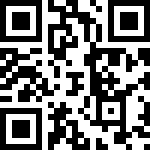 https://reurl.cc/XlrD5e地質之旅——野柳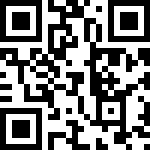 https://reurl.cc/kLbNMn稱霸臺灣北海岸，「野柳女王頭」一枝獨秀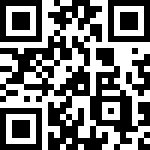 https://reurl.cc/NZ81Nm野柳地質公園～拜訪女王頭，尋找仙女鞋～課文結構意義段下標題自然段段落大意總說點出主題野柳是新北市著名觀光景點，我常常和那裡的石頭一起玩，因為我的家就在（　野    柳　）。分說某地點的景觀與奇岩奇石走進野柳地質公園，就可以看到像烏龜的（　       　）和仙女留下來的（　仙女鞋　）。分說某地點的景觀與奇岩奇石再往前走，就是著名的（　女 頭　），高貴的女王微微揚著頭。分說某地點的景觀與奇岩奇石我特別喜歡到海邊，欣賞（　燭       臺石　）。分說某地點的景觀與奇岩奇石沿著觀景步道，一邊欣賞（　  奇石   奇景　），一邊為自己喜歡的石頭取名字。總結感想野柳的岩石經過風和海的日夜（　雕     塑　），變成一件件鬼斧神工的創作。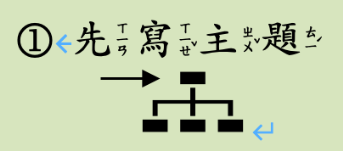 這裡的岩石，長期受到風化和海水的作用，每一個都有特別的造型。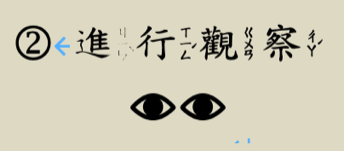 形狀顏色動作狀態想像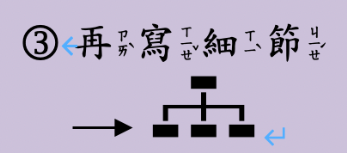 　　　像可愛香菇像戲水的小象像剛切好的豆腐④串連成句使用「有的……有的……還有的……」把細節串連起來。這裡的岩石，長期受到風化和海水的作用，每一個都有特別的造型：有的像可愛的香菇，有的像戲水的小象，還有的像剛切好的豆腐，各有不同的趣味。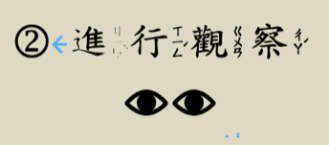 形狀顏色    動作    狀態想像 ④串連成句使用「有的……有的……還有的……」把細節串連起來。